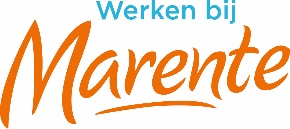 Marente				Senior Business ControllerVoor Marente, met standplaats Voorhout, zoeken wij voor vast een senior business controller. De organisatie:Bij Marente zetten ze zich dagelijks met hart en ziel in voor de best mogelijke zorg voor ouderen in de Bollenstreek. Werken bij Marente is werken bij een vitaal, gezond en sociaal ondernemend bedrijf, waar jij zelf de regie hebt en waar veel aandacht is voor leren en ontwikkelen. Dat maakt Marente een aantrekkelijke werkgever die veel mogelijkheden biedt. Marente heeft een omzet van € 120 miljoen en rond de 2500 vaste medewerkers . De functie:De business controller ontvangt hiërarchisch leiding van de Manager Financiën en Verkoop. De afdeling bestaat uit 4 business controllers en een AO-IC functionaris. Je wordt controller van een aantal locaties of bedrijfsonderdelen  van Marente en je bent  samen met de andere controllers   verantwoordelijk voor de Marente brede planning en control cyclus.Werkzaamheden:Verantwoordelijk voor de uitvoering en bewaking van de planning & control cyclus.Ontwikkelt en optimaliseert periodieke stuurinformatie plus bijbehorend analyses. Rekent business cases door en stelt prognoses op.Adviseert en stuurt samen met de managers en de teamleiders over bedrijfseconomische vraagstukken, risico’s, inrichten van processen en kansen. Hierbij staat het maken van de verbinding en het duiden van de cijfers centraal.Durft buiten de gebaande paden te denken.Signaleert trends en ontwikkelingen in de markt en komt op basis hiervan tot forecasts en aanbevelingen. Fungeert als sparringpartner voor RvB en management en ondersteunt en adviseert hen over het te voeren en gevoerde financiële beleid en bij (complexe) financiële vraagstukken. Profiel:Een afgeronde HBO/WO opleiding bij voorkeur richting finance & control, economie en/of bedrijfseconomie.Circa 5-7 jaar werkervaring als business controller.Kennis van de financiële verslaglegging en wet- en regelgeving van de zorg is een pré.In staat om met goede communicatieve vaardigheden, organisatiesensitiviteit en analytisch vermogen tegenstellingen te overbruggen.Ervaring met BI tools als XLcubed of Power BI is een préKlantgericht, stressbestendig en kritisch.kernwaarde: samen optimistisch en ondernemend  Ons aanbod:Een aantrekkelijke, zelfstandige functie in een informele organisatie waarin eigen initiatief en meedenken over nieuwe ontwikkelingen wordt gestimuleerd.Uitgangspunt is een jaarcontract op basis van 32/36 uur per week, met uitzicht op een vast contract.Goede arbeidsvoorwaarden conform de CAO ouderenzorg FWG 65.Interesse:Public Search verzorgt de selectie voor Marente. Voor nadere informatie over de vacature kunt u contact opnemen met Lea ten Brink 06-29588050 of Daniel Griffioen 06-81953794. Uw sollicitatie kunt u richten naar ltenbrink@publicsearch.nl en/ of dgriffioen@publicsearch.nl 